Brochure PlacementWe place brochures around the community. Listed below are a few of the locations that we have chosen to leave brochures. It is important to talk to the people at the different sites. Explain the purpose of the program, this gives the people at the different locations the ability to talk about the program to their clients.Elementary Schools (take home and teachers)High School CounselorsWIC- Women, Infant and Children OfficePublic HealthWorking InnovationsHead StartElmo- Tribal HallElmo-Tribal Health Polson- Tribal HealthHospitalDoctor’s officesLibraryDaycares/ PreschoolsTribal ComplexSchool Board members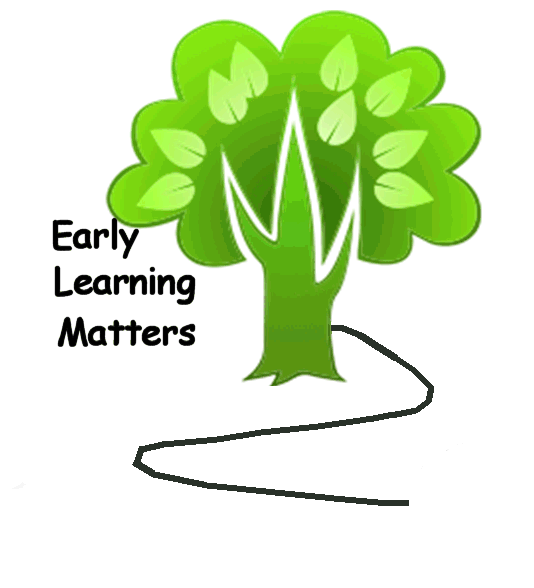 